NASTAVA NA DALJINU, 2. RAZREDNASTAVNA JEDINICA: U SUSRET RAMAZANU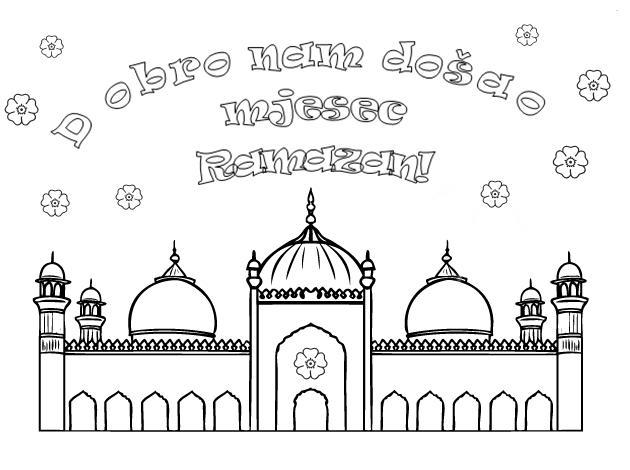 DRAGI UČENICI, U PETAK (25.4.2020.) JE PRVI DAN MJESECA RAMAZANA.U VAŠE BILJEŽNICE UPIŠITE NASLOV RAMAZAN, A ISPOD TEKST:RAMAZANRAMAZAN JE MJESEC KADA ZDRAVI, ODRASLI I PAMETNI MUSLIMANI POSTE.POSTITI ZNAČI NIŠTA NE JESTI NI PITI OD ZORE DO ZALASKA SUNCA.U MJESECU RAMAZANU BI TREBALI POSTITI, KLANJATI NAMAZ I UČITI KUR'AN.RAMAZAN NAM DOLAZI U ČETVRTAK NAVEČER, A POČINJEMO POSTITI U PETAK.U MOJOJ KUĆI POSTI: ……………….. (NAVESTI TKO SVE U VAŠOJ KUĆI POSTI)NAKON ŠTO STE TO NAPISALI ONDA NACRTAJTE DŽAMIJU I NAPIŠITE IZNAD ,,DOBRO DOŠAO MJESEC RAMAZAN''!  (AKO  IMATE PRINTER KOD KUĆE ONDA MOŽETE ISPRINTATI OVAJ LISTIĆ I SAMO OBOJITE)POSLUŠAJTE ILAHIJU: https://youtu.be/815rFsBGudcSVOJU ZADAĆU MOŽETE FOTOGRAFIRTI I POSLATI SVOME VJEROUČITELJU!